SPS FUZION 2019-2020 Registration FormPlayer Name: Address: Postal Code:Legal Land Description:(For RURAL Residents only.  Found on Strathcona County Tax Assessment or utility bill)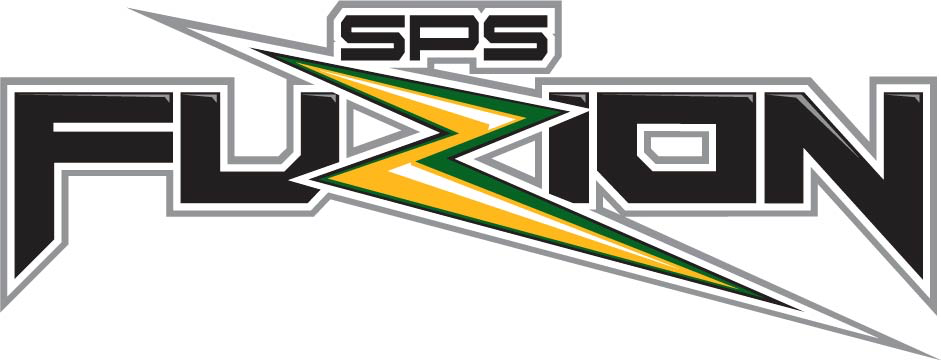 Did this child play minor hockey last year?  (Please check appropriate box)RELEASE OF CLAIMS, SPS FUZION FEMALE HOCKEY CLUB PAYMENTS AND REFUND SCHEDULEI authorize my daughter (the "Player") to participate in the hockey program of SPS Fuzion Female Hockey Club (the "Club"). As parent and/or guardian of the Player, I accept full responsibility for any injuries that may occur to the Player, and release the Club, its agents, officials, coaches, managers, directors, officers, volunteers and employees from all and any actions, causes of actions, claims and/or demands whatsoever, arising out of an accident or any cause whatsoever in connection with hockey games, hockey practices, or other activities sponsored by the Club, whereby injury, loss and/or damage was or may be sustained by the Player.I understand that in the event that ice sessions are cancelled for any reason, including without limitation as a result of mechanical failure, there shall be no entitlement to an abatement of registration or other fees or any refund thereof except at the sole discretion of the Club.ALL MEMBERS are required to pay their fees in full and agree to be financially responsible regarding team financial operating requirements. I accept the refund schedule as outlined on the SPS Fuzion Policies and Procedures at www.spsfuzion.com. I also agree to abide by the SPS Fuzion Female Hockey Club Bylaws and Policies, and Procedures as found at www.spsfuzion.comI VOLUNTARILY RELEASE THE CLUB AS SET OUT ABOVE.  I AGREE TO THE PAYMENT TERMS SET OUT ABOVE AND ACCEPT THE REFUND SCHEDULE AS OUTLINED ON THE SPS FUZION WEBSITE. FURTHER, I UNDERSTAND THAT REGISTRATIONS WITH INCOMPLETE FEES, INFORMATION AND/OR REQUESTED DOCUMENTS WILL NOT BE ACCEPTED AND WILL BE RETURNED.Signature of Parent or Legal Guardian________________________________________________ Name (Please Print) ________________________________________________________________ Date __________________, 2019*****All new members pay the before July 1st Prices! ********Bantam/Midget Players *** Will you be trying out for AAA or Elite with SPKAC?Please Circle	Yes  or   NoPreferred position; (please circle one only)	Goaltender	Defense	ForwardAtom, Pee Wee, Bantam & Midget Only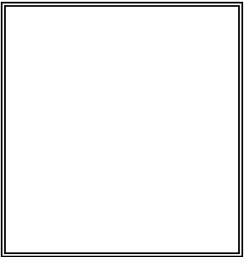 ***Every Registration Form must be submitted with full payment***Please print Players name on Cheque Memo line.E-transfer payments must be sent to payments@spsfuzion.com, password: HOCKEY. Please note your player’s full name in the message.  If paying by credit card please know you will be charged the 2.5% credit card processing fee.Page 2 of 2Please mail all forms to;Attn. RegistrarSPS FUZIONPO Box 79113 Sherwood Park, ABT8A 5S3OrScan/Email to:registrar@spsfuzion.comHome NumberHome NumberEmail (Needed in order to receive registration receipt)Email (Needed in order to receive registration receipt)Email (Needed in order to receive registration receipt)Birthdate (dd/mm/yy)Birthdate (dd/mm/yy)GenderGenderGenderParent/Guardian InformationHome #Home #Cell #EmailFather Name;Mother Name;Yes with SMHA or SPMHAYes with another association Name of Association;_______________________________________- Submit parent declaration form Submit a copy of players birth certificateNoSubmit a copy of players birth certificateLEVEL                                   Birth YearRegistrationBy July 1Late Registration After July 1Total Fee         First Time Players             2009-2012$99$99Novice2011-2012$775$875Atom2009-2010$850$950Pee Wee2007-2008$925$1025Bantam2005-2006$995$1095Midget2002-2004$1025$1125Conditioning Camp – optional (Skills/Drills Sessions prior to evaluations)See website for draft schedule.Novice, Atom, PeeWee, Bantam, & Midget* Registration for conditioning camps will be subject to availability after August 10th.Conditioning Camp – optional (Skills/Drills Sessions prior to evaluations)See website for draft schedule.Novice, Atom, PeeWee, Bantam, & Midget* Registration for conditioning camps will be subject to availability after August 10th.Conditioning Camp – optional (Skills/Drills Sessions prior to evaluations)See website for draft schedule.Novice, Atom, PeeWee, Bantam, & Midget* Registration for conditioning camps will be subject to availability after August 10th.$150.00Total Fees Owing- Payable to SPS FUZION FEMALE HOCKEY CLUB -NOTE:  REGISTRATION FEE CHEQUES MAY BE POST-DATED TO SEPT. 1, 2019Total Fees Owing- Payable to SPS FUZION FEMALE HOCKEY CLUB -NOTE:  REGISTRATION FEE CHEQUES MAY BE POST-DATED TO SEPT. 1, 2019Total Fees Owing- Payable to SPS FUZION FEMALE HOCKEY CLUB -NOTE:  REGISTRATION FEE CHEQUES MAY BE POST-DATED TO SEPT. 1, 2019$___________** To be eligible for the early-bird discount, you must register by July 1st and pay fees in full by September 1st. Discount will be rescinded if conditions are not met.** To be eligible for the early-bird discount, you must register by July 1st and pay fees in full by September 1st. Discount will be rescinded if conditions are not met.** To be eligible for the early-bird discount, you must register by July 1st and pay fees in full by September 1st. Discount will be rescinded if conditions are not met.** To be eligible for the early-bird discount, you must register by July 1st and pay fees in full by September 1st. Discount will be rescinded if conditions are not met.** To be eligible for the early-bird discount, you must register by July 1st and pay fees in full by September 1st. Discount will be rescinded if conditions are not met.